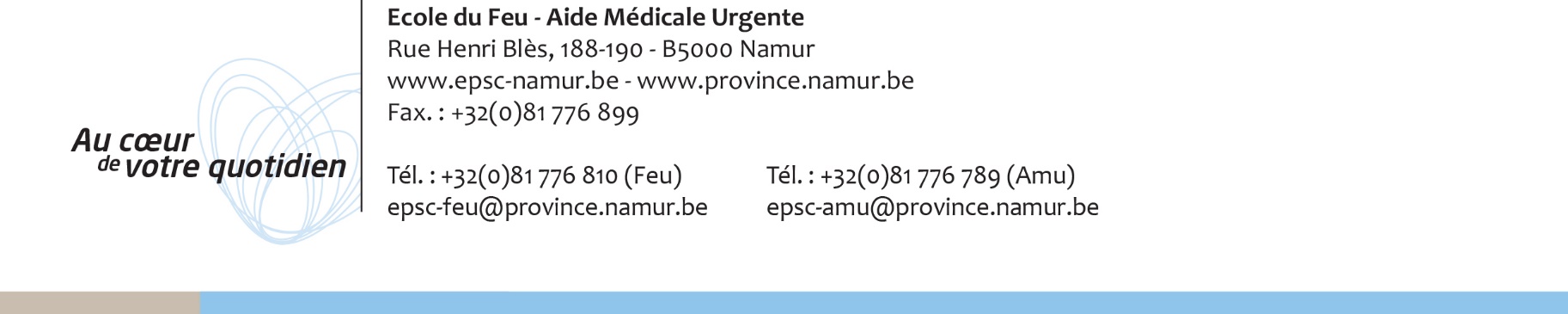 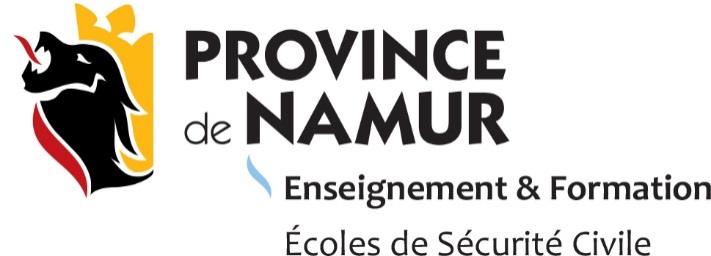 (A REMPLIR EN CARACTERES MAJUSCULES)Conditions à remplir et documents à fournirEtre Belge ou citoyen d'un autre Etat faisant partie de l'Espace Economique Européen ou de la Suisse  (photocopie recto –verso de la carte d’identité)Etre né(e) entre le 2 janvier 2000 et le 31 décembre 2002 Une autorisation écrite du tuteur légale  (voir verso)Le test se déroule en 3 temps : les samedi 8 septembre, samedi 15 septembre et samedi 22 septembreAucun rappel de documents manquants ne sera envoyé. Tout dossier de candidature incomplet ne sera pas pris en considération. Ces documents doivent être envoyés, dans une seule enveloppe, à l'Ecole du Feu et nous parvenir au plus tard le dernier jour des inscriptions (vendredi 31 août). L'adresse est la suivante : 	EPSC - Ecole du FeuTest CadetRue Henri Blès, 188-1905000 NAMURAUTORISATION D’INSCRIPTION A L’ECOLE DES CADETS DE LA PROVINCE DE NAMUR PAR LE TUTEUR LEGALAutorise (NOM, prénom du candidat) : ……………………………………………………………à s’inscrire au Test d’admission « cadet pompier ».Fait à ……………………………………………….. , le ………………… .
Signatures : 

Tuteur légal, 						Candidat cadet, DOSSIER DE CANDIDATURE
TEST D’ADMISSIONAccès à la formation « Cadet Pompier »
Date limite d’inscription : 31 août 2018NOM – PrénomLieu et date de naissanceNuméro nationalAdresseC.P. — LocalitéContactGSM :GSM :Mail :Test de compétencesTest d’habileté manuelle opérationnelleTest physique organisé par l’asbl Les Cadets de Dinant(A REMPLIR EN CARACTERES MAJUSCULES)(A REMPLIR EN CARACTERES MAJUSCULES)(A REMPLIR EN CARACTERES MAJUSCULES)(A REMPLIR EN CARACTERES MAJUSCULES)NOM - PrénomLien avec le candidatAdresseC.P. — LocalitéTéléphone / GSMAdresse mail